Designing an Urban Area:First, divide the roles among your council.The minister of recreation will be in charge of designing venues for entertainment and recreation. The minister of infrastructure will be in charge of ensuring there is adequate infrastructure for living, such as roads, transport, electricity etc.The minister of services will be in charge of managing health, education and employment services.The minister of design will be in charge of making the city or town look aesthetically pleasing.While each minister has their own responsibilities, you should still consult with each other. Every time you design a new location of any kind, it must be labelled on the town map, and you should identify the best spot for it as a team.Now, choose a name for your urban area:_____________________________________________What will the population of your urban area be? (minimum 2000 people) ___________________________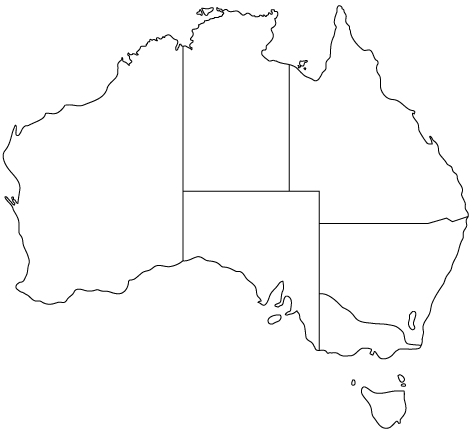 What will be the main source of migration to your urban area?____________________________________Where is your town on this map of Australia? Place a star in its spot. (it does not matter if there isalready a urban area there)Describe the climate of your urban area. This must be realistic based on its location in Australia.Draw a climate graph for your urban area.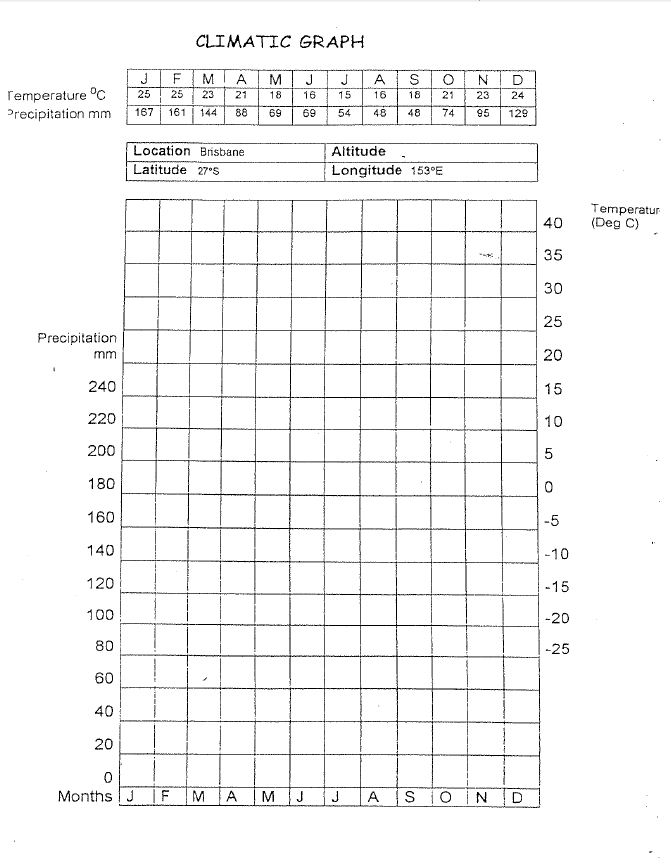 Work together to decide where everything should be located. You may wish to choose some of the major things together first, then discuss other locations as you go.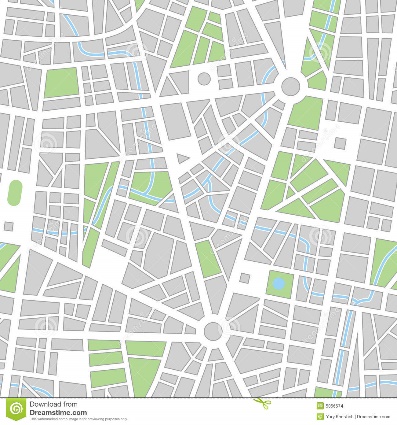 Legend:Minister of Recreation: Identify what recreational locations your urban area should have. List AT LEAST 5, with names and descriptions of what they offer and who would enjoy them most, as well as the cost to attend the average activity there (it can be free).Creative: Design a pamphlet advertising one of your recreational events to families. Include information on the activity, when and where it is on, why families will enjoy it, and the cost.Minister of Infrastructure: Identify the types of infrastructure your urban area needs. Research technology that will help you have the best possible options.Creative: Design a transport map to help people get around. You need taxis, and buses/trains to take citizens from your town to others in your region. If your urban area has over 10,000 people, you need local buses. If your urban area has over 100,000 you also need a train system. Transport Map:Bus stops			Bus lines in colour:Train stops			Train lines in colour: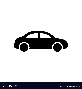 Taxi rankCar parkingMinister of Services:Identify the types of services your urban area needs. Consider education, health, employment, community, safety and other services. Make these realistic to the size of your town, and ensure they are helpful depending on the needs of your population.Creative: One of your chosen services is holding a fundraiser! Decide how they will raise money, create a budget for any equipment needed, and then design a flyer to advertise your fundraiser to the community.Minister of Tourism: Identify tourist attractions your town needs. These could be natural, cultural, historical or adventure based activities. Consider your location and what might attract tourists to the area.Creative: Design an advertisement for your town, using your tourist attractions to entice visitors. It may be a tv advertisement using photos/music, a radio advertisement, or a billboard for the highway.As a whole team once your ministers have developed their plans:Identify 3-4 major pull factors that will cause people to move to your urban area:____________________________________________________________________________________________________________________________________________________________________________________________________________________________________________Identify 1 potential issue your urban area may face if urbanisation increases rapidly:___________________________________________________________Propose a solution to this issue, identifying a short-term plan of what your local council will do NOW to prepare for this issue, as well a long-term plan of what your council will do in the future to manage this issue when it emerges.Finally, look over your whole plan, and conduct a SWOT analysis of your urban area.RoleTeam Member NameMinister of recreationMinister of infrastructureMinister of servicesMinister of designAverage maximum temperature in January:Average maximum temperature in July:Average days of rainfall/year:Average days of sunshine/year:Are there any dangers of natural disaster in the area? (flooding, droughts, bushfires, tsunamis, cyclones, etc.)Type of recreationName of locationWhat activities are on offerWho is most likely to visitAverage cost of activitye.g. Football StadiumTelstra Football StadiumSporting games and sometimes musical concertsPeople of all ages, particularly AFL fansTickets to an AFL game range from $20-$200InfrastructureTechnologyExample of success elsewheree.g. RoadsTemperature monitoring dynamic paintBrabant, The Netherlands:They use this technology to help warn drivers of ice ahead, to make their roads safer. They can also warn if the road is particularly hot, which might cause reflective glares that are dangerous for driversServiceWhat it offersWhy your people need ite.g. Dentist surgeryOral hygiene and orthodontic workOur town has lots of young people, who often need braces/dental work. We also have lots of retirees who may need help looking after their teeth in old age.Tourist AttractionCategory (natural, cultural, historical or adventure based)Describe the activityWho would visit the area for this attraction?e.g. Botanical GardensNaturalOur Botanical Gardens are home to a variety of native and imported plant life. Enjoy a beautiful walk or picnic. We also host free educational events for people to learn about botany.Nature lovers, people who are looking for affordable activities, families who want outdoor space for childrenShort-term plan:Long-term plan:Strengths: (existing features of your urban area that will make it a success)Opportunities: (ways your urban area can continue to improve future)Weaknesses: (existing features of your urban area that may cause challenges)Threats: (ways your urban area may face difficulties/challenges in future)